                                       декабрь 2022г.Добрый день! Вас приветствует инструктор по физической культуре МБДОУ детского сада №23 г. Новочеркасска Ростовской области Лукьянова Е.А. В декабре месяце с воспитанниками подготовительной к школе группы «Подсолнушки» выбрали игру «Два Мороза». С этой игрой ребята познакомились еще в старшей группе. Поэтому на занятии по ОО «Физическое развитие» вспомнили и повторили правила игры, разучили новую считалку на зимнюю тему. На одной из прогулок провели игру. Прошла игра весело, организованно. Ребята старались соблюдать правила игры: выбегали из дома после слова «мороз», ловко увертывались от «Морозов», проявляя сочувствие к «замороженным» товарищам, «размораживая» их. Игра хороша тем, что развивает не только физические качества воспитанников, но и речь, волевые качества детей.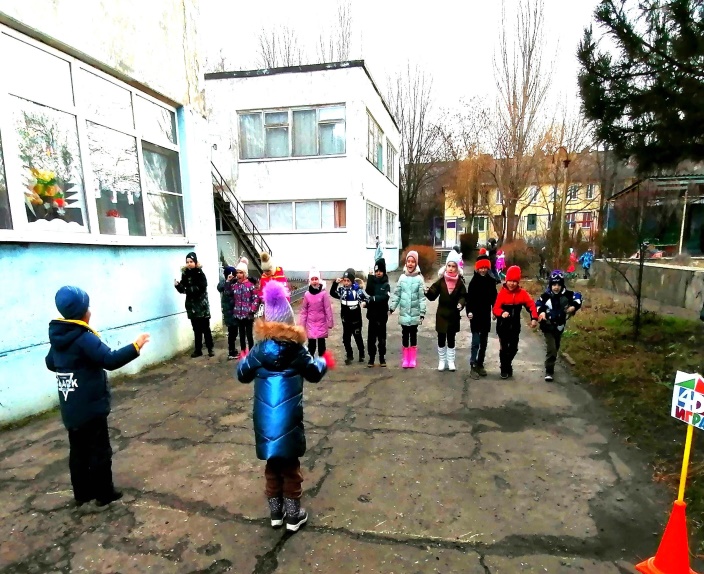 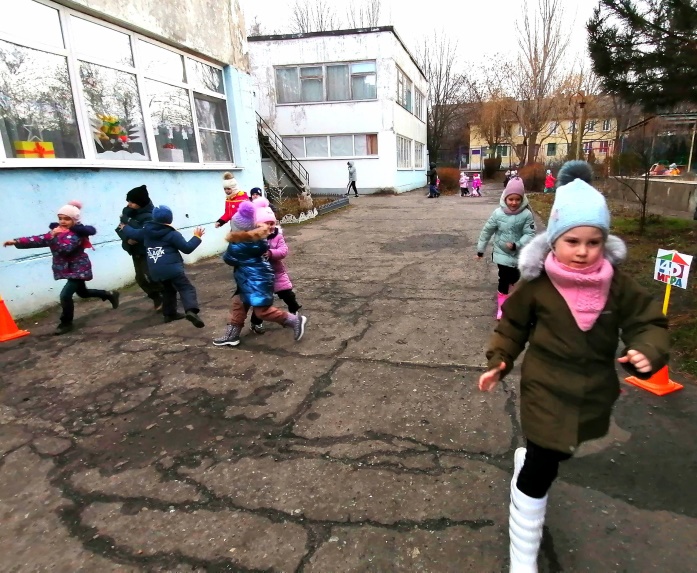 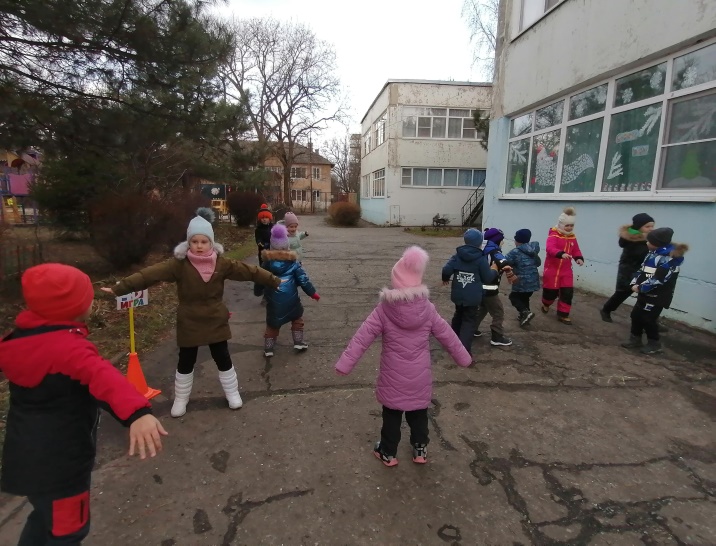 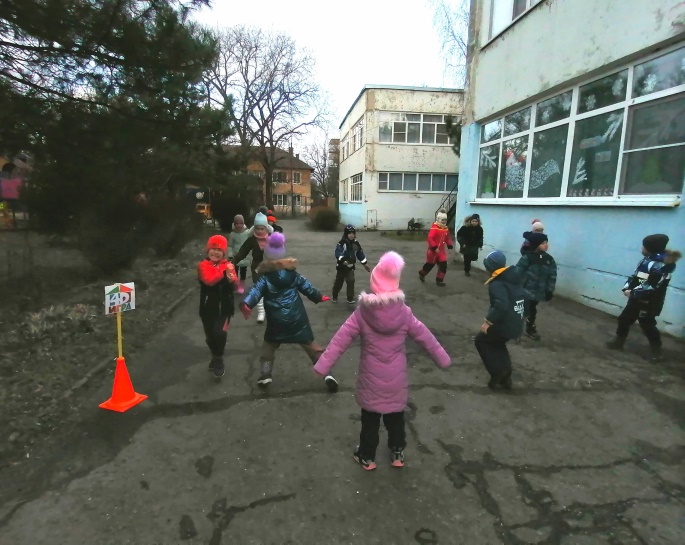 